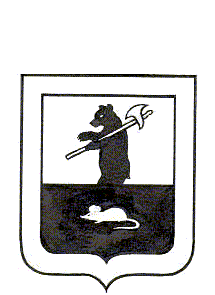 АДМИНИСТРАЦИЯ ГОРОДСКОГО ПОСЕЛЕНИЯ  МЫШКИН	ПОСТАНОВЛЕНИЕ                                                  г. М ы ш к и н 25.02. 2016                                                                     		№ 52  О внесении изменений в постановление Администрации городского поселения Мышкин от 10.04.2015 №51 «О Порядке размещения сведений о доходах, расходах, об имуществе и обязательствах имущественного характера отдельных категорий лиц, замещающих муниципальные должности, должности муниципальнойслужбы и должности руководителей муниципальных учреждений, и членов их семей в информационно-телекоммуникационной сети «Интернет»и предоставления этих сведений общероссийским средствам массовой информации для опубликования»	В соответствии с Федеральным законом от 25 декабря 2008 года № 273-ФЗ «О противодействии коррупции», Указом Президента Российской Федерации от 8 июля 2013 года № 613 «Вопросы противодействия коррупции», Указом Губернатора Ярославской области от 14.11.2013 года № 614 «О вопросах противодействия коррупции и внесении изменений в отдельные указы Губернатора области»,ПОСТАНОВЛЯЕТ:1. Внести в Порядок размещения сведений о доходах, расходах, об имуществе и обязательствах имущественного характера отдельных категорий лиц, замещающих муниципальные должности, должности муниципальной службы и должности руководителей муниципальных учреждений, и членов их семей в информационно-телекоммуникационной сети «Интернет» и предоставления этих сведений общероссийским средствам массовой информации для опубликования, утвержденный постановлением Администрации городского поселения Мышкин от 10.04.2015 №51 «О Порядке размещения сведений о доходах, расходах, об имуществе и обязательствах имущественного характера отдельных категорий лиц, замещающих муниципальные должности, должности муниципальной службы и должности руководителей муниципальных учреждений, и членов их семей в информационно-телекоммуникационной сети «Интернет» и предоставления этих сведений общероссийским средствам массовой информации для опубликования» изменение, изложив подпункт 3.4 пункта 3 в следующей редакции:	«3.4. Сведения об источниках получения средств, за счет которых в течение календарного года, предшествующего году предоставления сведений (далее – отчетный период) лицом, замещающим муниципальную должность (служащим),  его супругой (супругом), несовершеннолетними детьми совершена сделка (сделки) по приобретению земельного участка, другого объекта недвижимого имущества, транспортного средства, ценных бумаг, долей участия, паев в уставных (складочных) капиталах организаций, если общая сумма таких сделок превышает общий доход лица, замещающего муниципальную должность (служащим), и его супруги (супруга) за три последних года, предшествующих отчетному периоду.	2. Контроль за исполнением  настоящего постановления оставляю за собой.	4. Постановление вступает в силу с момента  его опубликования в газете «Волжские зори».Глава городского поселения Мышкин								Е.В.Петров